                 К А Р А Р						ПОСТАНОВЛЕНИЕ   «27» октябрь 2022 й.	             № 24	                      «27»  октября 2022 г.О присвоении адреса объекту адресацииРуководствуясь Федеральным законом от 06.10.2003 № 131-ФЗ "Об общих принципах организации местного самоуправления в Российской Федерации", Федеральным законом от 28.12.2013 № 443-ФЗ "О федеральной информационной адресной системе и о внесении изменений в Федеральный закон "Об общих принципах организации местного самоуправления в Российской Федерации", Правилами присвоения, изменения и аннулирования адресов, утвержденными Постановлением Правительства Российской Федерации от 19.11.2014 № 1221 ПОСТАНОВЛЯЮ:1. Присвоить объекту адресации – нежилому помещению, общей площадью 11,0 кв.м., с кадастровым номером 02:53:050105:127:ПМЩ1 следующий адрес: Российская Федерация, Республика Башкортостан, Шаранский муниципальный район, сельское поселение Зириклинский сельсовет, село Зириклы, улица Дружбы, дом 2, помещение 1.2. Присвоить объекту адресации – нежилому помещению, общей площадью 91,1 кв.м., с кадастровым номером 02:53:050105:127:ПМЩ2 следующий адрес: Российская Федерация, Республика Башкортостан, Шаранский муниципальный район, сельское поселение Зириклинский сельсовет, село Зириклы, улица Дружбы, дом 2, помещение 2.3. Присвоить объекту адресации – нежилому помещению, общей площадью 349,0 кв.м., с кадастровым номером 02:53:050105:127:ПМЩ3 следующий адрес: Российская Федерация, Республика Башкортостан, Шаранский муниципальный район, сельское поселение Зириклинский сельсовет, село Зириклы, улица Дружбы, дом 2, помещение 3.4. Присвоить объекту адресации – нежилому помещению, общей площадью 14,8 кв.м., с кадастровым номером 02:53:050105:127:ПМЩ4 следующий адрес: Российская Федерация, Республика Башкортостан, Шаранский муниципальный район, сельское поселение Зириклинский сельсовет, село Зириклы, улица Дружбы, дом 2, помещение 4.5. Присвоить объекту адресации – нежилому помещению, общей площадью 578,3 кв.м., с кадастровым номером 02:53:050105:127:ПМЩ5 следующий адрес: Российская Федерация, Республика Башкортостан, Шаранский муниципальный район, сельское поселение Зириклинский сельсовет, село Зириклы, улица Дружбы, дом 2, помещение 5.6. Присвоить объекту адресации – нежилому помещению, общей площадью 59,5 кв.м., с кадастровым номером 02:53:050105:127:ПМЩ6 следующий адрес: Российская Федерация, Республика Башкортостан, Шаранский муниципальный район, сельское поселение Зириклинский сельсовет, село Зириклы, улица Дружбы, дом 2, помещение 6.7. Присвоить объекту адресации – нежилому помещению, общей площадью 10,5 кв.м., с кадастровым номером 02:53:050105:127:ПМЩ7 следующий адрес: Российская Федерация, Республика Башкортостан, Шаранский муниципальный район, сельское поселение Зириклинский сельсовет, село Зириклы, улица Дружбы, дом 2, помещение 7.8. Присвоить объекту адресации – нежилому помещению, общей площадью 9,8 кв.м., с кадастровым номером 02:53:050105:127:ПМЩ8 следующий адрес: Российская Федерация, Республика Башкортостан, Шаранский муниципальный район, сельское поселение Зириклинский сельсовет, село Зириклы, улица Дружбы, дом 2, помещение 8.9. Присвоить объекту адресации – нежилому помещению, общей площадью 89,2 кв.м., с кадастровым номером 02:53:050105:127:ПМЩ9 следующий адрес: Российская Федерация, Республика Башкортостан, Шаранский муниципальный район, сельское поселение Зириклинский сельсовет, село Зириклы, улица Дружбы, дом 2, помещение 9.10. Присвоить объекту адресации – нежилому помещению, общей площадью 31,1 кв.м., с кадастровым номером 02:53:050105:127:ПМЩ10 следующий адрес: Российская Федерация, Республика Башкортостан, Шаранский муниципальный район, сельское поселение Зириклинский сельсовет, село Зириклы, улица Дружбы, дом 2, помещение 10.11. Присвоить объекту адресации – нежилому помещению, общей площадью 49,2 кв.м., с кадастровым номером 02:53:050105:127:ПМЩ11 следующий адрес: Российская Федерация, Республика Башкортостан, Шаранский муниципальный район, сельское поселение Зириклинский сельсовет, село Зириклы, улица Дружбы, дом 2, помещение 11.12. Присвоить объекту адресации – нежилому помещению, общей площадью 5,5 кв.м., с кадастровым номером 02:53:050105:127:ПМЩ12 следующий адрес: Российская Федерация, Республика Башкортостан, Шаранский муниципальный район, сельское поселение Зириклинский сельсовет, село Зириклы, улица Дружбы, дом 2, помещение 12.13. Присвоить объекту адресации – нежилому помещению, общей площадью 109,3 кв.м., с кадастровым номером 02:53:050105:127:ПМЩ13 следующий адрес: Российская Федерация, Республика Башкортостан, Шаранский муниципальный район, сельское поселение Зириклинский сельсовет, село Зириклы, улица Дружбы, дом 2, помещение 13.14. Присвоить объекту адресации – нежилому помещению, общей площадью 201,4 кв.м., с кадастровым номером 02:53:050105:127:ПМЩ14 следующий адрес: Российская Федерация, Республика Башкортостан, Шаранский муниципальный район, сельское поселение Зириклинский сельсовет, село Зириклы, улица Дружбы, дом 2, помещение 14.15. Присвоить объекту адресации – нежилому помещению, общей площадью 31,6 кв.м., с кадастровым номером 02:53:050105:127:ПМЩ15 следующий адрес: Российская Федерация, Республика Башкортостан, Шаранский муниципальный район, сельское поселение Зириклинский сельсовет, село Зириклы, улица Дружбы, дом 2, помещение 15.16. Присвоить объекту адресации – нежилому помещению, общей площадью 50,9 кв.м., с кадастровым номером 02:53:050105:127:ПМЩ16 следующий адрес: Российская Федерация, Республика Башкортостан, Шаранский муниципальный район, сельское поселение Зириклинский сельсовет, село Зириклы, улица Дружбы, дом 2, помещение 16.17. Контроль за исполнением настоящего Постановления оставляю за собой. Глава сельского поселения                                                     Р.С. ИгдеевБАШКОРТОСТАН РЕСПУБЛИКАҺЫНЫҢ ШАРАН РАЙОНЫ МУНИЦИПАЛЬ РАЙОНЫНЫҢ ЕРЕКЛЕ АУЫЛ СОВЕТЫ АУЫЛ БИЛӘМӘҺЕ ХАКИМИӘТЕ452641, Шаран районы, Ерекле ауылы, Дуслык урамы, 2Тел.(34769) 2-54-46, факс (34769) 2-54-45E-mail:zirikss@yandex.ru, http://zirikly. ruИНН 0251000711, ОГРН 1020200612948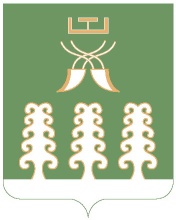 АДМИНИСТРАЦИЯ СЕЛЬСКОГО ПОСЕЛЕНИЯ ЗИРИКЛИНСКИЙ СЕЛЬСОВЕТ МУНИЦИПАЛЬНОГО РАЙОНА ШАРАНСКИЙ РАЙОН РЕСПУБЛИКИ БАШКОРТОСТАН452641, Шаранский район, с.Зириклы, ул.Дружбы, 2Тел.(34769) 2-54-46, факс (34769) 2-54-45E-mail:zirikss@yandex.ru, http://zirikly. ruИНН 0251000711, ОГРН 1020200612948